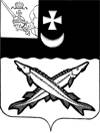 КОНТРОЛЬНО-СЧЕТНАЯ КОМИССИЯ БЕЛОЗЕРСКОГО МУНИЦИПАЛЬНОГО ОКРУГАВОЛОГОДСКОЙ ОБЛАСТИ161200, Вологодская область, г. Белозерск, ул. Фрунзе, д.35,оф.32тел. (81756)  2-32-54,  факс (81756) 2-32-54,   e-mail: krk@belozer.ruЗАКЛЮЧЕНИЕфинансово-экономической экспертизы на проект постановления администрации Белозерского муниципального округа«О внесении изменений в постановление администрации округа от 20.01.2023 № 80»15 февраля  2023 годаЭкспертиза проекта проведена на основании  пункта 9.1 статьи 9 Положения о контрольно-счетной комиссии Белозерского муниципального округа Вологодской области, утвержденного решением Представительного Собрания Белозерского муниципального округа от 12.10.2022 № 19, пункта 1.6 плана работы контрольно-счетной комиссии Белозерского муниципального округа на 2023 год.Цель финансово-экономической экспертизы: определение соответствия положений, изложенных в проекте  муниципальной программы (далее - Программа), действующим нормативным правовым актам Российской Федерации, субъекта Российской Федерации и муниципального образования; оценка экономической обоснованности и достоверности объема ресурсного обеспечения муниципальной программы «Комплексное развитие сельских территорий Белозерского муниципального округа на 2023-2027 годы», возможности достижения поставленных целей при запланированном объеме средств. Предмет финансово-экономической экспертизы: проект постановления администрации Белозерского муниципального округа о внесении изменений в муниципальную программу «Комплексное развитие сельских территорий Белозерского муниципального округа на 2023-2027 годы».Сроки проведения: с 15.02.2023  по 15.02.2023Правовое обоснование финансово-экономической экспертизы:При подготовке заключения финансово-экономической экспертизы проекта  постановления о внесении изменений в Программу использованы  Порядок разработки, реализации и оценки эффективности муниципальных программ Белозерского района (далее – Порядок) и Методические указания по разработке и реализации муниципальных программ Белозерского района (далее – Методические указания), утвержденные постановлением администрации Белозерского муниципального района от 30.09.2015 № 810 (с учетом последующих дополнений и изменений).Для проведения мероприятия   представлены следующие материалы:проект постановления администрации округа о внесении изменений в  муниципальную программу «Комплексное развитие сельских территорий Белозерского муниципального округа на 2023-2027 годы». копия листа согласования проекта с результатами согласования. В результате экспертизы  установлено:Проект постановления предусматривает внесение изменений муниципальную программу «Комплексное развитие сельских территорий Белозерского муниципального округа на 2023-2027 годы», утвержденную  постановлением администрации  Белозерского муниципального округа  от 20.01.2023 № 80.1. Проектом постановления предлагается внести изменения в паспорт Программы, увеличив объем бюджетных ассигнований в  2023 году на сумму 300,0 тыс. рублей за счет средств бюджета округа на реализацию основного мероприятия « Создание и развитие инфраструктуры на сельских территориях».Таким образом, объем финансирования Программы составит в целом 300,0 тыс. рублей, в том числе по годам реализации:2023 год – 300,0 тыс. рублей, из них:средства  бюджета округа  – 300,0 тыс. рублей (с увеличением на 300,0 тыс. рублей);2024 год – 0,0 тыс. рублей;2025 год –  0,0 тыс. рублей;2026 год –  0,0 тыс. рублей;2027 год –  0,0тыс. рублей.Изменения в целевые показатели (индикаторы) не планируются.2. Аналогичные изменения предлагается внести в:Приложение  № 1 «Ресурсное обеспечение муниципальной программы за счет средств бюджета округа».Приложение № 2 «Прогнозная (справочная)  оценка расходов федерального, областного бюджетов, бюджета округа, внебюджетных средств на реализацию целей Программы».Выводы по результатам экспертизы:1.Проект постановления администрации округа о внесении изменений  в постановление администрации округа от 20.01.2023 № 80 не противоречит бюджетному законодательству и рекомендован к принятию.Председатель контрольно-счетной комиссии округа                                                                           Н.С.Фредериксен          